Scegli l’articolo giusto.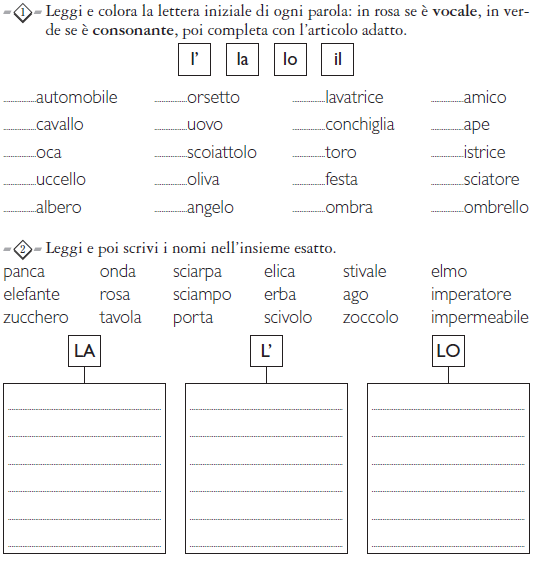 Metti l’articolo giusto. Scegli tra IL – LO – LA – I – GLI – LE.______   CUCCHIAIO           _____  FORCHETTA         _____   GIOCHI_____   AQUILONE            _____  CIAMBELLE          _____   ORSETTI_____   SCOIATTOLO        _____   PAPA’                   _____  MAMMEMetti l’articolo giusto: Scegli tra UN – UN’ – UNA - UNO_______   STRACCIO        ________   SPIAGGIA             _______    GREMBIULE______   AQUILA       ___ ____    ORSETTO        ______     ZAINO